Formulario autorización de matrícula de Taller de Investigación Formulario autorización de matrícula de Taller de Investigación Fecha: 15 de enero del 2020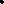 Fecha: 15 de enero del 2020Datos del estudianteDatos del estudianteNombre y apellidos:Número de cédula:Celular:Teléfono:Correo electrónico:Domicilio:Centro universitario:Plan de estudios que cursa:Idea del tema:Explique por qué le interesa el tema:(Un párrafo máximo)Bibliografía consultadaLínea de investigación de la Carrera a la cual está asociada su idea de investigación:Nota: La persona encargada de carrera avala esta idea de tema y lo traslada a la Cátedra de Investigación en Ciencias Sociales y Humanidades, que a su vez traslada este formulario al profesor asignado. Este aval es el primer paso para que la persona estudiante empiece a perfilar su tema de investigación durante el Taller de Investigación, que, posteriormente, desarrollará durante su TFG.  Enviar a: (correo electrónico de la persona encargada de carrera)  El nombre del archivo debe llevar el siguiente formato: Nombre_Apellido1_Apellido2_Taller InvestigaciónNota: La persona encargada de carrera avala esta idea de tema y lo traslada a la Cátedra de Investigación en Ciencias Sociales y Humanidades, que a su vez traslada este formulario al profesor asignado. Este aval es el primer paso para que la persona estudiante empiece a perfilar su tema de investigación durante el Taller de Investigación, que, posteriormente, desarrollará durante su TFG.  Enviar a: (correo electrónico de la persona encargada de carrera)  El nombre del archivo debe llevar el siguiente formato: Nombre_Apellido1_Apellido2_Taller Investigación